研究生退学证明补办申请表注：退学研究生须持档案馆出具的退学审批表（申请退学）或上海交通大学研究生退学决定书公文（应予退学）复印件（加盖档案馆公章）、有效证件复印件办理；离校手续办结后准予发放。姓名姓名学号出生日期学院学院专业入学年月入学年月学校批准退学日期身份证号码身份证号码手机申请原因：申请人（签名）：                              年      月      日申请原因：申请人（签名）：                              年      月      日申请原因：申请人（签名）：                              年      月      日申请原因：申请人（签名）：                              年      月      日申请原因：申请人（签名）：                              年      月      日申请原因：申请人（签名）：                              年      月      日申请原因：申请人（签名）：                              年      月      日办理情况：研究生院培养办：                             年      月      日办理情况：研究生院培养办：                             年      月      日办理情况：研究生院培养办：                             年      月      日办理情况：研究生院培养办：                             年      月      日办理情况：研究生院培养办：                             年      月      日办理情况：研究生院培养办：                             年      月      日办理情况：研究生院培养办：                             年      月      日离校手续是否办结 是            否 是            否 是            否 是            否 是            否 是            否领取人签名：领取日期：领取人签名：领取日期：领取人签名：领取日期：领取人签名：领取日期：领取人签名：领取日期：领取人签名：领取日期：领取人签名：领取日期：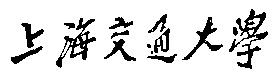 